«Горячая» телефонная линия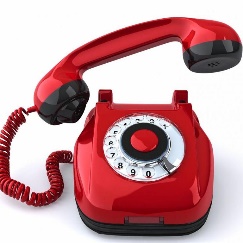 по проблемам детской безнадзорностиКризисный центр     735-51-61 (круглосуточно)Кризисный центр (служба экстренного реагирования) 735-51-53Общероссийская линия детского телефона Доверия        8-800-2000-122Управление Министерства внутренних дел России по городу Челябинску: 267-77-97; Городской КДН и ЗП 8 (351) 263-69-42, 263-66-28;Комитет по делам образования города Челябинска   700-18-04, 700-18-03, 700-18-30             с 9:00 до 12:00 и с 13:00 до 17:00СП МКУ «ЦОДОО г. Челябинска»  724-15-78, 724-26-49ДДК «Ровесник» 773-58-94, 772-93-88 Всероссийская антинаркотическая акция «Сообщи, где торгуют смертью!»Телефон доверия   775-11-91Телефоны психологической поддержкиТелефон доверия областного центра социальной поддержки «Семья»	8- 351-721-19-21 (с 08.00 – 19.00 ежедневно)Всероссийский телефон доверия для женщин	8-800-7000-600 (звонок бесплатный)Муниципальный Кризисный центр для женщин	8-351-263-65-60Телефон доверия на базе Государственного бюджетного учреждения здравоохранения «Областная клиническая специализированная психоневрологическая больница №1» (с понедельника по пятницу с 09.00 до 17.00, в субботу, воскресенье и праздничные дни – круглосуточно) Центр профилактического сопровождения «Компас»	8-351-261-42-42(имеется убежище, звонки принимаются с 8 часов 30 минут до 17 часов 30 минут по будням, в пятницу до 16 часов 15 минут)цифровая платформа (сайт) www.psyhelp174.org для оказания экстренной психологической помощи несовершеннолетним и их родителям «Ты не один»Телефон доверия для обучающихся (для оказания экстренной психологической помощи несовершеннолетним и их родителям)      729-99-49, 8-800-302-3339